Actividad: Visitando las comunidades de nuestro municipio, el alcalde Dr. José Rigoberto Mejía realizó la entrega de 69 bolsas solidarias con su kit de higiene para las familias de Colonia Zacamil y 57 bolsas solidarias con kit de higiene a las familias de la Colonia San Antonio.Fecha: 21 de agosto de 2020.Ubicación: Colonia Zacamil y Colonia San Antonio.Hora: 2:00pm.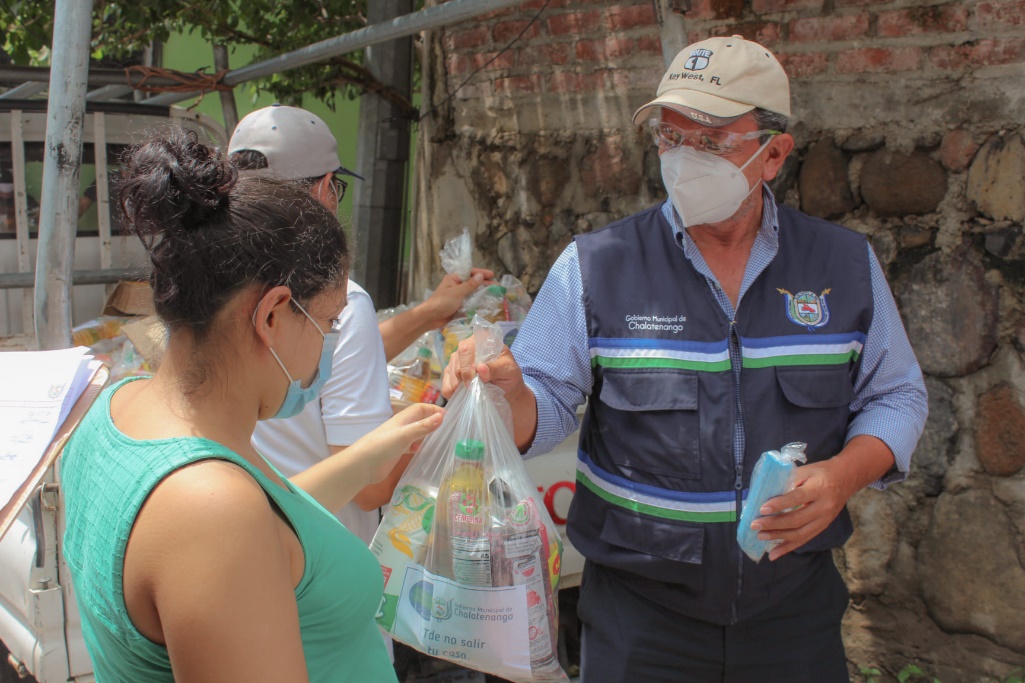 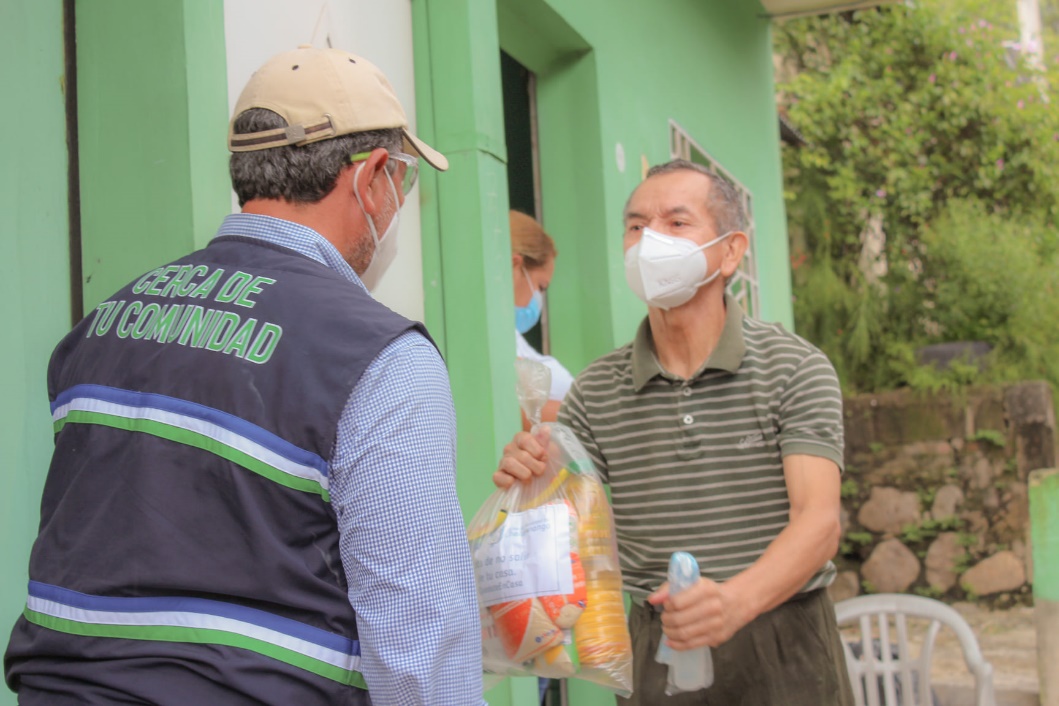 